Организация оставляет за собой право менять порядок предоставления услуги не уменьшая их объема (в зависимости от погодных условий)Трансфер не входит в стоимость программы и рассчитывается по заявкеОрганизация оставляет за собой право менять порядок предоставления услуги не уменьшая их объема (в зависимости от погодных условий)Трансфер не входит в стоимость программы и рассчитывается по заявкеОрганизация оставляет за собой право менять порядок предоставления услуги не уменьшая их объема (в зависимости от погодных условийОрганизация оставляет за собой право менять порядок предоставления услуги не уменьшая их объема (в зависимости от погодных условий). Трансфер не входит в стоимость программы и рассчитывается по заявкеОрганизация оставляет за собой право менять порядок предоставления услуги не уменьшая их объема (в зависимости от погодных условий)Трансфер не входит в стоимость программы и рассчитывается по заявкеОрганизация оставляет за собой право менять порядок предоставления услуги не уменьшая их объема (в зависимости от погодных условий)Трансфер не входит в стоимость программы и рассчитывается по заявкеМатросы – хаски-столица России!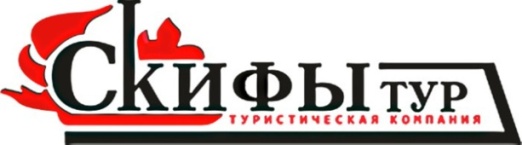 Для зарегистрированных участников. Звоните и бронируйте!Для зарегистрированных участников. Звоните и бронируйте!Матросы – хаски-столица России!Тел.: +7-911-400-19-18+7-911-420-48-20e-mail: skif.tour@bk.ruСайт skif-tour.ruТел.: +7-911-400-19-18+7-911-420-48-20e-mail: skif.tour@bk.ruСайт skif-tour.ruОднодневные программы компании «Скифы тур»от 1 часа до целого дняОднодневные программы компании «Скифы тур»от 1 часа до целого дняОднодневные программы компании «Скифы тур»от 1 часа до целого дня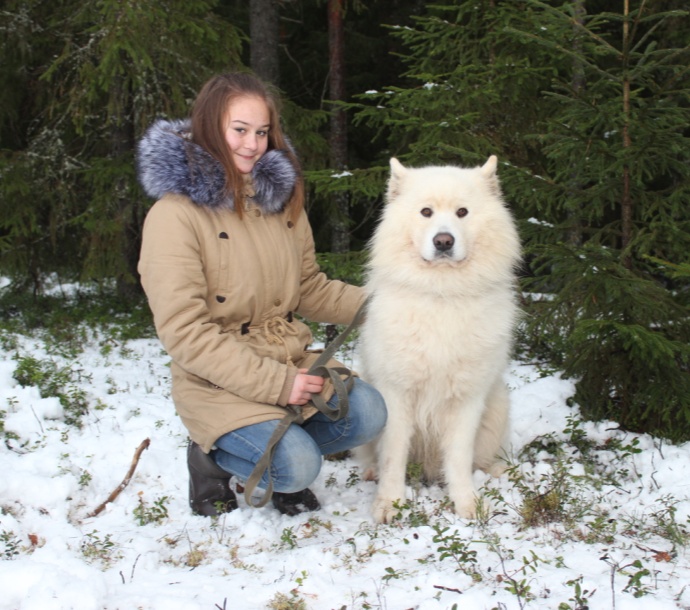 В данном файле содержится информация о наших однодневных программах.1 страница – 1 программаНаша база, гостевые дома (Дом Хаски и Дом Полярника и питомник ездовых собак находятся на территории п. Матросы (30 км от Петрозаводска в сторону Питера по трассе М18 «Кола»). Большинство программ так или иначе связано базой.Содержание файлаВнимание! Все строчки в содержании интерактивны! Кликните по ней курсором, удерживая клавишу Ctrl на клавиатуре, и перейдите на страницу программы на сайте компании Скифы турСодержание файлаВнимание! Все строчки в содержании интерактивны! Кликните по ней курсором, удерживая клавишу Ctrl на клавиатуре, и перейдите на страницу программы на сайте компании Скифы турСодержание файлаВнимание! Все строчки в содержании интерактивны! Кликните по ней курсором, удерживая клавишу Ctrl на клавиатуре, и перейдите на страницу программы на сайте компании Скифы турВ гостях у хаски…………………………………………………………………………………………….стр. 2Сюндю. Настоящее карельское Рождество (детская) ……………………………………………..стр. 3Хаски-дей …………………………………………………………………………………………….…….стр. 4Экскурсия Хаски которые вас любят ………………..…………………………………………….…… стр. 5Покатушки с хаски  (детская) ……….………………………………………………………………..….стр. 6Поиск клада с хаски (детская) ………………………………………………………………………….стр. 7В гостях у хаски…………………………………………………………………………………………….стр. 2Сюндю. Настоящее карельское Рождество (детская) ……………………………………………..стр. 3Хаски-дей …………………………………………………………………………………………….…….стр. 4Экскурсия Хаски которые вас любят ………………..…………………………………………….…… стр. 5Покатушки с хаски  (детская) ……….………………………………………………………………..….стр. 6Поиск клада с хаски (детская) ………………………………………………………………………….стр. 7В гостях у хаски…………………………………………………………………………………………….стр. 2Сюндю. Настоящее карельское Рождество (детская) ……………………………………………..стр. 3Хаски-дей …………………………………………………………………………………………….…….стр. 4Экскурсия Хаски которые вас любят ………………..…………………………………………….…… стр. 5Покатушки с хаски  (детская) ……….………………………………………………………………..….стр. 6Поиск клада с хаски (детская) ………………………………………………………………………….стр. 7Дополнительные платные услуги:Если в Вашей программе не предусмотрены те или иные возможности отдыха, имеющиеся на нашей базе в п. Матросы (например баня или верховая прогулка), договориться об их предоставлении можно прямо на месте или по тел. 8-911-400-19-18. Второй способ предпочтительнее, так как гарантирует Вас от ситуации когда место или оборудование уже занято. Примеры доп. услуг указаны в каждой программе.Дополнительные платные услуги:Если в Вашей программе не предусмотрены те или иные возможности отдыха, имеющиеся на нашей базе в п. Матросы (например баня или верховая прогулка), договориться об их предоставлении можно прямо на месте или по тел. 8-911-400-19-18. Второй способ предпочтительнее, так как гарантирует Вас от ситуации когда место или оборудование уже занято. Примеры доп. услуг указаны в каждой программе.Дополнительные платные услуги:Если в Вашей программе не предусмотрены те или иные возможности отдыха, имеющиеся на нашей базе в п. Матросы (например баня или верховая прогулка), договориться об их предоставлении можно прямо на месте или по тел. 8-911-400-19-18. Второй способ предпочтительнее, так как гарантирует Вас от ситуации когда место или оборудование уже занято. Примеры доп. услуг указаны в каждой программе.Матросы – хаски-столица России!Для зарегистрированных участников. Звоните и бронируйте!Тел.: +7-911-400-19-18+7-911-420-48-20e-mail: skif.tour@bk.ruСайт skif-tour.ruДля зарегистрированных участников. Звоните и бронируйте!Тел.: +7-911-400-19-18+7-911-420-48-20e-mail: skif.tour@bk.ruСайт skif-tour.ru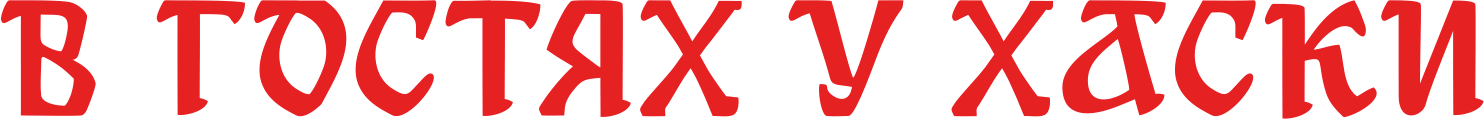 3-часовая программа с собаками и питанием (КРУГЛОГОДИЧНО)3-часовая программа с собаками и питанием (КРУГЛОГОДИЧНО)3-часовая программа с собаками и питанием (КРУГЛОГОДИЧНО)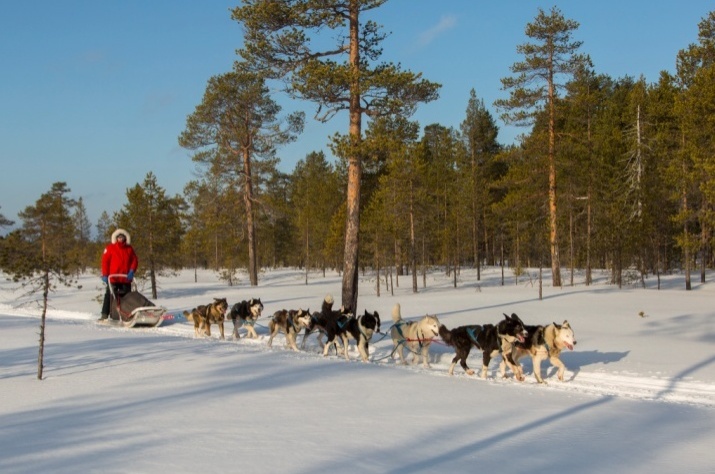 Группа:                           от 2 до 50 человекПродолжительность:  3 ч. без трансфера!3700 руб./чел.(без учёта трансфера)Описание:Для гостей проведут увлекательную экскурсию по питомнику с настоящими арктическими ездовыми собаками, ветеранами экспедиций на Северный полюс. Научат управлять собачьей упряжкой и покатают на них (2 км круг! Самый длинный трек в Карелии!). После катания – обед в чуме с ухой, калитками и согревающими напитками!Фото и видео – БЕСПЛАТНО!Описание:Для гостей проведут увлекательную экскурсию по питомнику с настоящими арктическими ездовыми собаками, ветеранами экспедиций на Северный полюс. Научат управлять собачьей упряжкой и покатают на них (2 км круг! Самый длинный трек в Карелии!). После катания – обед в чуме с ухой, калитками и согревающими напитками!Фото и видео – БЕСПЛАТНО!Порядок прохождения:Встреча гостей в «Скифы тур» (п. Матросы, 30 км от Петрозаводска в сторону СПб)Экскурсия и знакомство с собакамиОбучение каюрингуКатание на собачьих упряжках по лесу в сопровождении каюровОбед в чуме с ухой, традиционной выпечкой и напиткамиВ стоимость входит:ЭкскурсияОбучение управлению упряжкойКатание на собачьих упряжкахОбед с блюдами карельской кухниАренда снаряженияРабота каюров (сопровождение)В стоимость входит:ЭкскурсияОбучение управлению упряжкойКатание на собачьих упряжкахОбед с блюдами карельской кухниАренда снаряженияРабота каюров (сопровождение)Дополнительные платные услуги:Катание на лошадях – 1000 руб./часРазмещение на проживание в гостевом доме (Дом хаски) – 800 руб./чел.Баня – 1000 руб./часПрогулка с гидом на порог Большой Толли (0,5-1 час) – 200 руб. за группу	Матросы – хаски-столица России!Для зарегистрированных участников. Звоните и бронируйте!Для зарегистрированных участников. Звоните и бронируйте!Матросы – хаски-столица России!Тел.: +7-911-400-19-18+7-911-420-48-20e-mail: skif.tour@bk.ruСайт skif-tour.ruТел.: +7-911-400-19-18+7-911-420-48-20e-mail: skif.tour@bk.ruСайт skif-tour.ru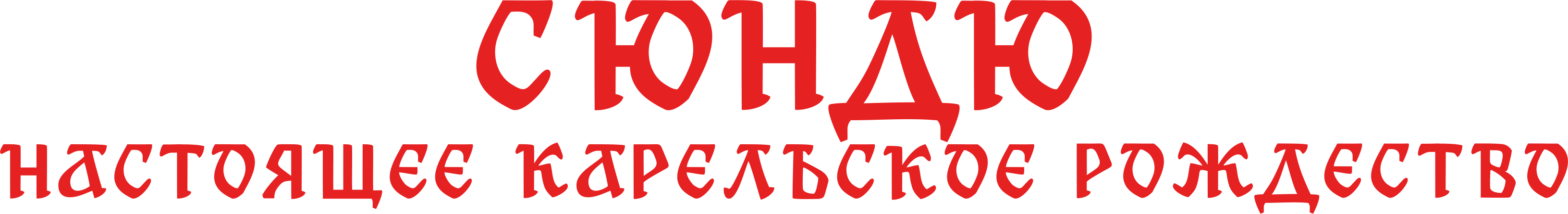 Игровая новогодняя программа для детейИгровая новогодняя программа для детейИгровая новогодняя программа для детей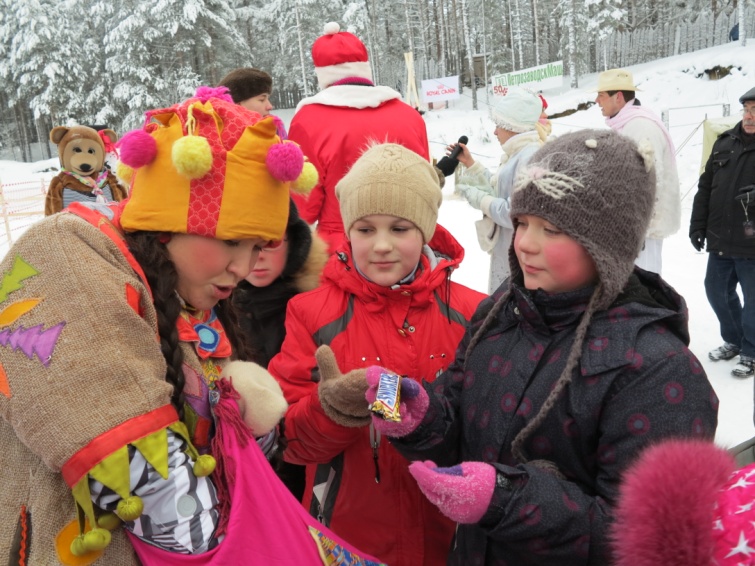 Группа:                           от 10 до 30 человекПродолжительность:  3 часа без трансфера1200 руб./ребенкаОписание:Дети:пройдут увлекательную многоэтапную игру в Сказочном лесу с Другом Хаски;нагуляют аппетит покатавшись на лошади (сани) и на ватрушках;наедятся горячих блинов;выпьют чаю у живого огня;напишут о своих желаниях и проблемах волшебнику Сюндю, лично передадут свои послания и побеседуют с нимОписание:Дети:пройдут увлекательную многоэтапную игру в Сказочном лесу с Другом Хаски;нагуляют аппетит покатавшись на лошади (сани) и на ватрушках;наедятся горячих блинов;выпьют чаю у живого огня;напишут о своих желаниях и проблемах волшебнику Сюндю, лично передадут свои послания и побеседуют с нимПорядок прохождения:Встреча гостей в «Скифы тур» (п. Матросы, 30 км от Петрозаводска в сторону СПб)Игра в Сказочном лесу с Другом ХаскиКатание на лошадиКатание на ватрушкахЧаепитиеНаписание волшебного письма СюндюВстреча с Сюндю и сеанс магииВ стоимость входит:Игра в Сказочному лесуКатание на лошадях (сани) и на ватрушкахЧаепитиеВолшебное магическое свидание с СюндюВ стоимость входит:Игра в Сказочному лесуКатание на лошадях (сани) и на ватрушкахЧаепитиеВолшебное магическое свидание с СюндюДополнительные платные услуги:Прогулка с гидом на порог Большой Толли (0,5-1 час) – 200 руб. за группу	Катание на собачьих упряжках – 900 руб./ребенкаМатросы – хаски-столица России!Для зарегистрированных участников. Звоните и бронируйте!Для зарегистрированных участников. Звоните и бронируйте!Матросы – хаски-столица России!Тел.: +7-911-400-19-18+7-911-420-48-20e-mail: skif.tour@bk.ruСайт skif-tour.ruТел.: +7-911-400-19-18+7-911-420-48-20e-mail: skif.tour@bk.ruСайт skif-tour.ru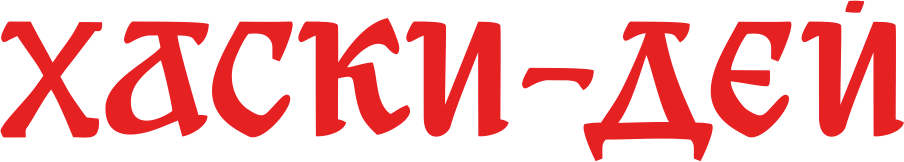 Хаски-day – 6-7-часовая (однодневная) программа с собаками (декабрь-апрель)Хаски-day – 6-7-часовая (однодневная) программа с собаками (декабрь-апрель)Хаски-day – 6-7-часовая (однодневная) программа с собаками (декабрь-апрель)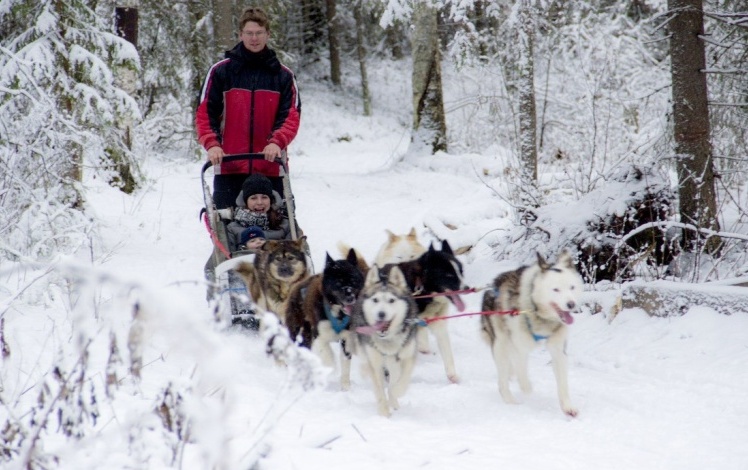 Группа:                           от 2 человекПродолжительность:  6-7 часовМаршрут:                       ~20 кмВремя проведения:      декабрь-апрель1 человек – 7 500 руб./чел.Описание:Однодневная программа-путешествие на  собачьих упряжках по заснеженной карельской тайге.Помимо прохождения маршрута на упряжках, программа включает увлекательную экскурсию по питомнику с настоящими арктическими ездовыми собаками, ветеранами экспедиций на Северный полюс и в Арктику, а также замечательный пикник в лесу с костром, чаем и разными вкусностями.Фото и видеосъемка – БЕСПЛАТНО!ЭТО ТОТ ДЕНЬ, КОГДА СБЫВАЕТСЯ МЕЧТА!Описание:Однодневная программа-путешествие на  собачьих упряжках по заснеженной карельской тайге.Помимо прохождения маршрута на упряжках, программа включает увлекательную экскурсию по питомнику с настоящими арктическими ездовыми собаками, ветеранами экспедиций на Северный полюс и в Арктику, а также замечательный пикник в лесу с костром, чаем и разными вкусностями.Фото и видеосъемка – БЕСПЛАТНО!ЭТО ТОТ ДЕНЬ, КОГДА СБЫВАЕТСЯ МЕЧТА!Порядок прохождения:Описание:Однодневная программа-путешествие на  собачьих упряжках по заснеженной карельской тайге.Помимо прохождения маршрута на упряжках, программа включает увлекательную экскурсию по питомнику с настоящими арктическими ездовыми собаками, ветеранами экспедиций на Северный полюс и в Арктику, а также замечательный пикник в лесу с костром, чаем и разными вкусностями.Фото и видеосъемка – БЕСПЛАТНО!ЭТО ТОТ ДЕНЬ, КОГДА СБЫВАЕТСЯ МЕЧТА!Описание:Однодневная программа-путешествие на  собачьих упряжках по заснеженной карельской тайге.Помимо прохождения маршрута на упряжках, программа включает увлекательную экскурсию по питомнику с настоящими арктическими ездовыми собаками, ветеранами экспедиций на Северный полюс и в Арктику, а также замечательный пикник в лесу с костром, чаем и разными вкусностями.Фото и видеосъемка – БЕСПЛАТНО!ЭТО ТОТ ДЕНЬ, КОГДА СБЫВАЕТСЯ МЕЧТА!Встреча гостя в г. ПетрозаводскеТрансфер на базу в п. Матросы (30 км от Петрозаводска)Знакомство с каюрами и собаками в питомникеПодготовка к маршруту, экипировка, подготовка упряжек, выход на маршрутДвижение на собачьих упряжках по маршруту: п. Матросы – местечко ЮманишкиПикник в лесуДвижение на собачьих упряжках по маршруту: местечко Юманишки – п. Матросы (база Скифы тур)Трансфер до г. ПетрозаводскВ стоимость входит:ТрансферАренда спец. снаряженияОбучение управлению упряжкойСопровождение инструктораПикник с питаниемСтраховкаВ стоимость входит:ТрансферАренда спец. снаряженияОбучение управлению упряжкойСопровождение инструктораПикник с питаниемСтраховкаДополнительные платные услуги:Катание на лошадях – 1000 руб./часПроживание в Доме Хаски или Доме Полярника (гостевые) – 800 руб./чел./сут.Баня в Доме хаски – 1000 руб./часПитание при проживании (от меню)Матросы – хаски-столица России!Для зарегистрированных участников. Звоните и бронируйте!Для зарегистрированных участников. Звоните и бронируйте!Матросы – хаски-столица России!Тел.: +7-911-400-19-18+7-911-420-48-20e-mail: skif.tour@bk.ruСайт skif-tour.ruТел.: +7-911-400-19-18+7-911-420-48-20e-mail: skif.tour@bk.ruСайт skif-tour.ru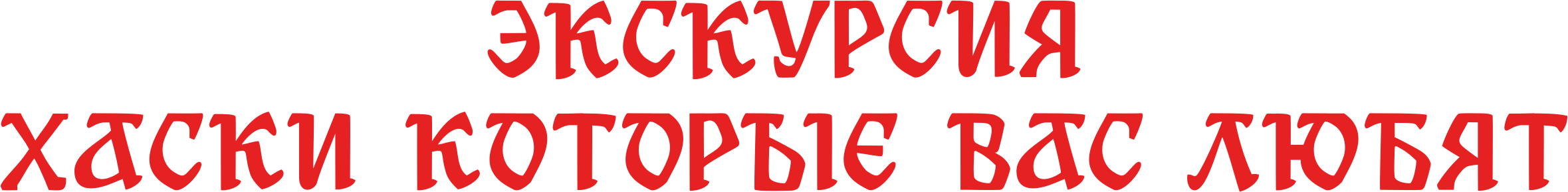 Знакомство с хаски и другими ездовыми собаками в питомникеЗнакомство с хаски и другими ездовыми собаками в питомникеЗнакомство с хаски и другими ездовыми собаками в питомнике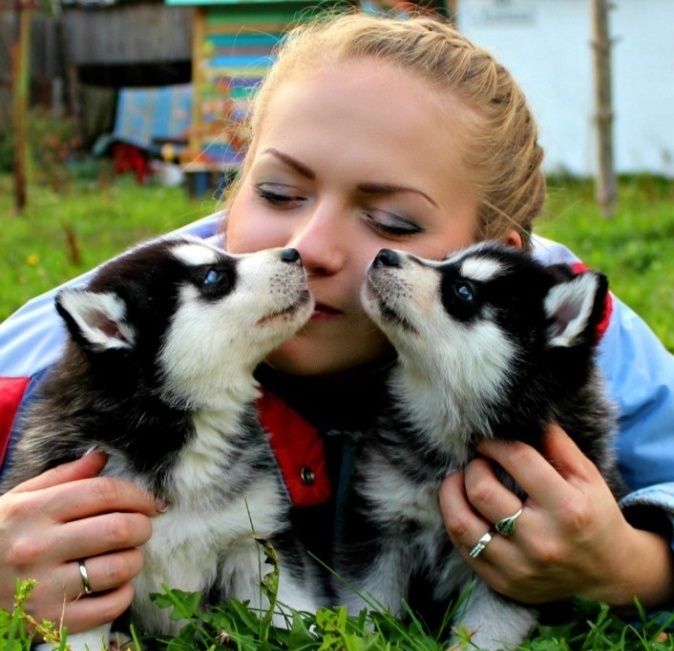 Группа:                           от 1 человекаПродолжительность: 40 минут (без трансфера)400 руб./человека200 руб./ребенка до 12 летДети до 5 лет бесплатно!Описание:Познавательная экскурсия по питомнику с настоящими арктическими ездовыми собаками, ветеранами экспедиций на Северный полюс и в Арктику.Посетителей познакомят с прославленными собаками, покажут и расскажут  о собаках различных пород (маламут, самоед, чукотская и таймырская ездовая).Фото и видеосъемка БЕСПЛАТНО! С ЛЮБОЙ СОБАКОЙ!Описание:Познавательная экскурсия по питомнику с настоящими арктическими ездовыми собаками, ветеранами экспедиций на Северный полюс и в Арктику.Посетителей познакомят с прославленными собаками, покажут и расскажут  о собаках различных пород (маламут, самоед, чукотская и таймырская ездовая).Фото и видеосъемка БЕСПЛАТНО! С ЛЮБОЙ СОБАКОЙ!Порядок прохождения:Встреча гостей в «Скифы тур» (п. Матросы, 30 км от Петрозаводска в сторону СПб)Экскурсия и знакомство с собакамиОтветы на вопросы гостей о собакахФотосессия (на технику гостя)В стоимость входит:ЭкскурсияСопровождение инструктораВ стоимость входит:ЭкскурсияСопровождение инструктораДополнительные платные услуги:Чаепитие в Доме полярника – 50 руб.Прогулка с гидом на порог Большой Толли (0,5-1 час) – 200 руб. за группуКатание на лошадях – 1000 руб./часКатание на собачьих упряжках – 2000 руб./час (летом на дог-картах)Матросы – хаски-столица России!Для зарегистрированных участников. Звоните и бронируйте!Для зарегистрированных участников. Звоните и бронируйте!Матросы – хаски-столица России!Тел.: +7-911-400-19-18+7-911-420-48-20e-mail: skif.tour@bk.ruСайт skif-tour.ruТел.: +7-911-400-19-18+7-911-420-48-20e-mail: skif.tour@bk.ruСайт skif-tour.ru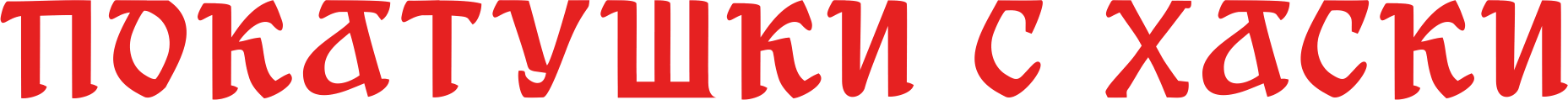 Детская 3-часовая программа с собаками (КРУГЛОГОДИЧНО)Детская 3-часовая программа с собаками (КРУГЛОГОДИЧНО)Детская 3-часовая программа с собаками (КРУГЛОГОДИЧНО)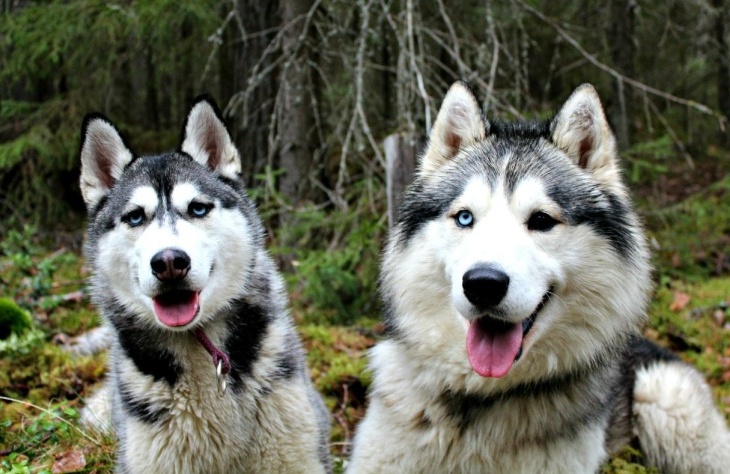 Группа: от 5 детей           +1 взрослый на 5-10 детей БЕСПЛАТНО Продолжительность:         2,5-3 часа. Зависит от численности группы!1200 руб./ребенка+ 1 взрослый на 5-10 детейБЕСПЛАТНООписание:Дети пройдут увлекательную экскурсию по питомнику с настоящими арктическими ездовыми собаками, ветеранами экспедиций на Северный полюс, покатаются на собачьих упряжках, выпьют чаю.Собак можно гладить!Фото и видео – БЕСПЛАТНО!Описание:Дети пройдут увлекательную экскурсию по питомнику с настоящими арктическими ездовыми собаками, ветеранами экспедиций на Северный полюс, покатаются на собачьих упряжках, выпьют чаю.Собак можно гладить!Фото и видео – БЕСПЛАТНО!Порядок прохождения:Встреча гостей в «Скифы тур» (п. Матросы, 30 км от Петрозаводска в сторону СПб)Экскурсия и знакомство с собакамиКатание на собачьих упряжках по лесуЧаепитиеВ стоимость входит:ЭкскурсияКатание на собачьих упряжкахАренда снаряженияРабота каюровЧаепитиеВ стоимость входит:ЭкскурсияКатание на собачьих упряжкахАренда снаряженияРабота каюровЧаепитиеДополнительные платные услуги:Катание на лошадях – 1000 руб./часПитание (обед) для сопровождающегоПрогулка с гидом на порог Большой Толли (0,5-1 час) – 200 руб. за группуМатросы – хаски-столица России!Для зарегистрированных участников. Звоните и бронируйте!Для зарегистрированных участников. Звоните и бронируйте!Матросы – хаски-столица России!Тел.: +7-911-400-19-18+7-911-420-48-20e-mail: skif.tour@bk.ruСайт skif-tour.ruТел.: +7-911-400-19-18+7-911-420-48-20e-mail: skif.tour@bk.ruСайт skif-tour.ru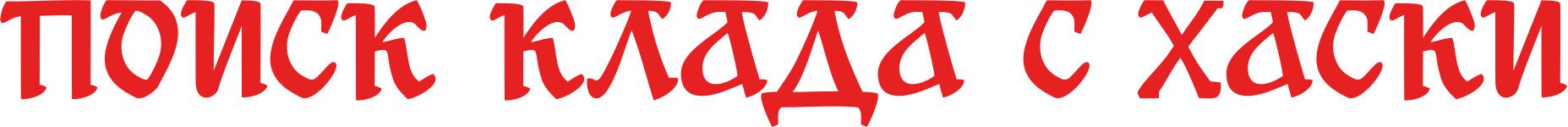 Игровая программа с собаками для детей 6-13 летИгровая программа с собаками для детей 6-13 летИгровая программа с собаками для детей 6-13 лет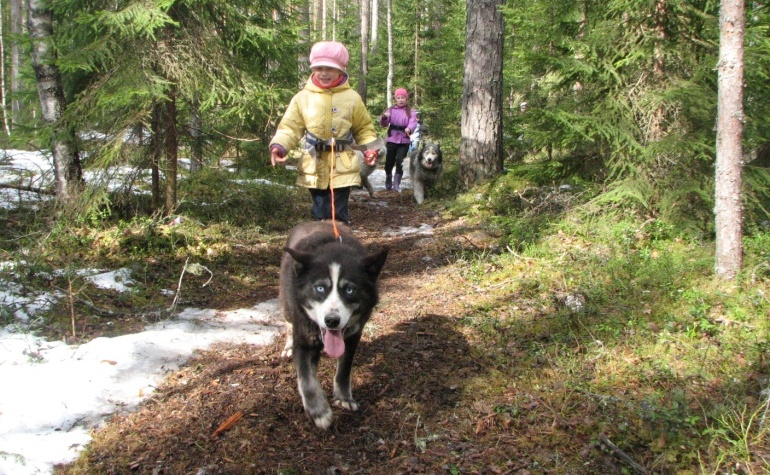 Группа:                           от 10 до 30 человекПродолжительность:  2-3 часа900 руб./ребенка	+1 сопровождающий взрослый	(без учёта трансфера)Описание:Для детей проведут увлекательную экскурсию по питомнику с настоящими арктическими ездовыми собаками, ветеранами экспедиций на Северный полюс и в Арктику.Дети научатся ориентироваться в лесу и найдут самый настоящий клад!Дружелюбные хаски будут им помогать!Завершается программа чаепитиемФото и видеосъемка – БЕСПЛАТНО!Описание:Для детей проведут увлекательную экскурсию по питомнику с настоящими арктическими ездовыми собаками, ветеранами экспедиций на Северный полюс и в Арктику.Дети научатся ориентироваться в лесу и найдут самый настоящий клад!Дружелюбные хаски будут им помогать!Завершается программа чаепитиемФото и видеосъемка – БЕСПЛАТНО!Порядок прохождения:Встреча гостей в «Скифы тур» (п. Матросы, 30 км от Петрозаводска в сторону СПб)Экскурсия и знакомство с собакамиМастер-класс по ориентированиюКвест с собакамиЧаепитие на свежем воздухе или в гостиной Дома полярника (по погоде)В стоимость входит:ЭкскурсияАренда снаряженияОрганизация программыСопровождение инструктораЧаепитиеВ стоимость входит:ЭкскурсияАренда снаряженияОрганизация программыСопровождение инструктораЧаепитиеДополнительные платные услуги:Катание на лошадях – 1000 руб./часКатание на собачьих упряжках:- 900 руб. для ребенка-участника программы- 2000 руб./час (летом на дог-картах)Прогулка с гидом на порог Большой Толли (0,5-1 час) – 200 руб. за группу	